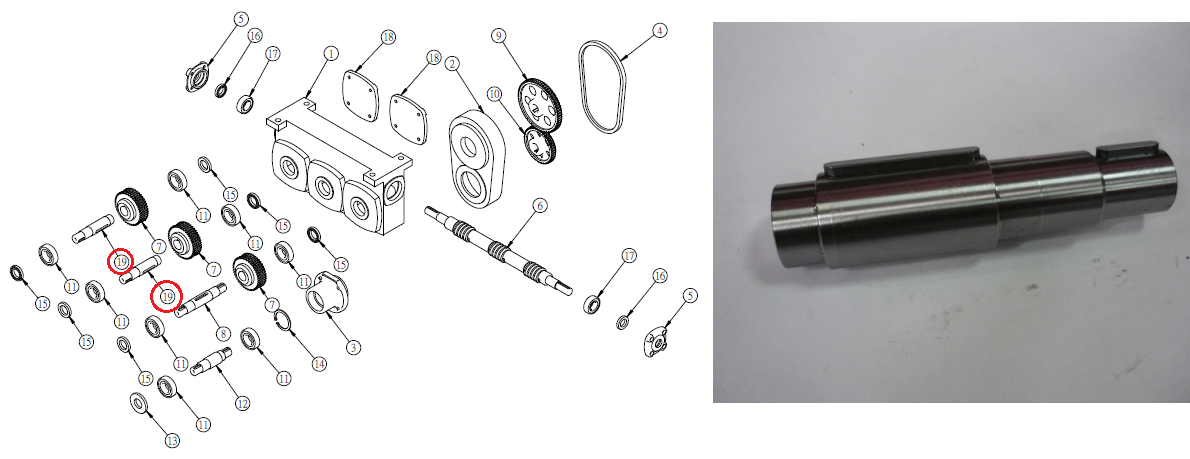 Код из 1САртикулНаименование/ Бренд/ПоставщикГабаритыД*Ш*В,ммМасса,грМатериалМесто установки/НазначениеF0039884VT7030=04Вал редуктора VT7030=04D=35 d=30 d1=25  L=145500металлЧетырехсторонние станки/вал редуктора подачи /соединение на карданыF0039884VT7030=04D=35 d=30 d1=25  L=145500металлЧетырехсторонние станки/вал редуктора подачи /соединение на карданыF0039884VT7030=04   Chang IronD=35 d=30 d1=25  L=145500металлЧетырехсторонние станки/вал редуктора подачи /соединение на карданы